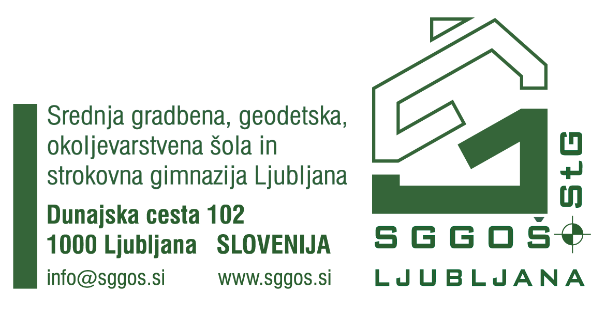 UČITELJSKI ZBOR  UPRAVLJALEC TEŽKE GRADBENE  MEHANIZACIJE** izbirni modulPREDMETletnikletnikletnikslovenščina Juvan Berič KsenijaJuvan Berič KsenijaJuvan Berič Ksenijaangleščina/ nemščinaMandeljc MatejZelnik JanjaMandeljc MatejZelnik JanjaMandeljc MatejZelnik Janjamatematika Kukec MihaKukec MihaKukec Mihaumetnost Vogrič Matjananaravoslovje Križnar BorutKrižnar Borutdružboslovje Pšenica TomažPšenica TomažgradbeništvoPostolova Biljana TEOŽakelj Franci PRAPostolova Biljana TEOŽakelj Franci PRAosnovna gradbena tehnologijaPostolova Biljana TEOKristan Dejan PRAPetra Žirovnik Grudnik TEOKristan Dejan PRAstrokovno risanje Mateja Kumerupravljanje težke gradbene mehanizacijeJurček Robert TEOTrček Silvo PRAKorun Robert PRAJurček Robert TEOTrček Silvo PRAKorun Robert PRAJurček Robert TEOTrček Silvo PRAKorun Robert PRAbeton in AB**Postolova Biljana TEOKristan Dejan PRAupravljanje lahke gradbene mehanizacije**Jurček Robert TEOTrček Silvo PRAKorun Robert PRAmontažni odri**Postolova Biljana TEOLipush Rebernak Tilen PRAviličar**Korun Robert, Trček Silvozemeljska dela**Postolova Biljana TEOTrček Silvo PRAKorun Robert PRAOK dela in poklici v gradbeništvuBrunček JankoOK motoroznanstvoJurček RobertOK lahka gradbena mehanizacijaTrček Silvo, Korun Robert OK računalništvo v gradbeništvuMrak Merhar IrenaMrak Merhar IrenaOK podjetništvoDebevc MihaPUDDebevc MihaDebevc MihaDebevc Miha